Тренировочное задание по компетенции«Начальное техническое моделирование» Задание "Пароход"Теоретическая часть: знания основ водных видов транспорта.Практическая часть: конструирование парохода из материалов: цветной картон, цветная бумага, альбомный лист, простой карандаш, ластик, клей-карандаш, ножницыВремя выполнения: 20 минут
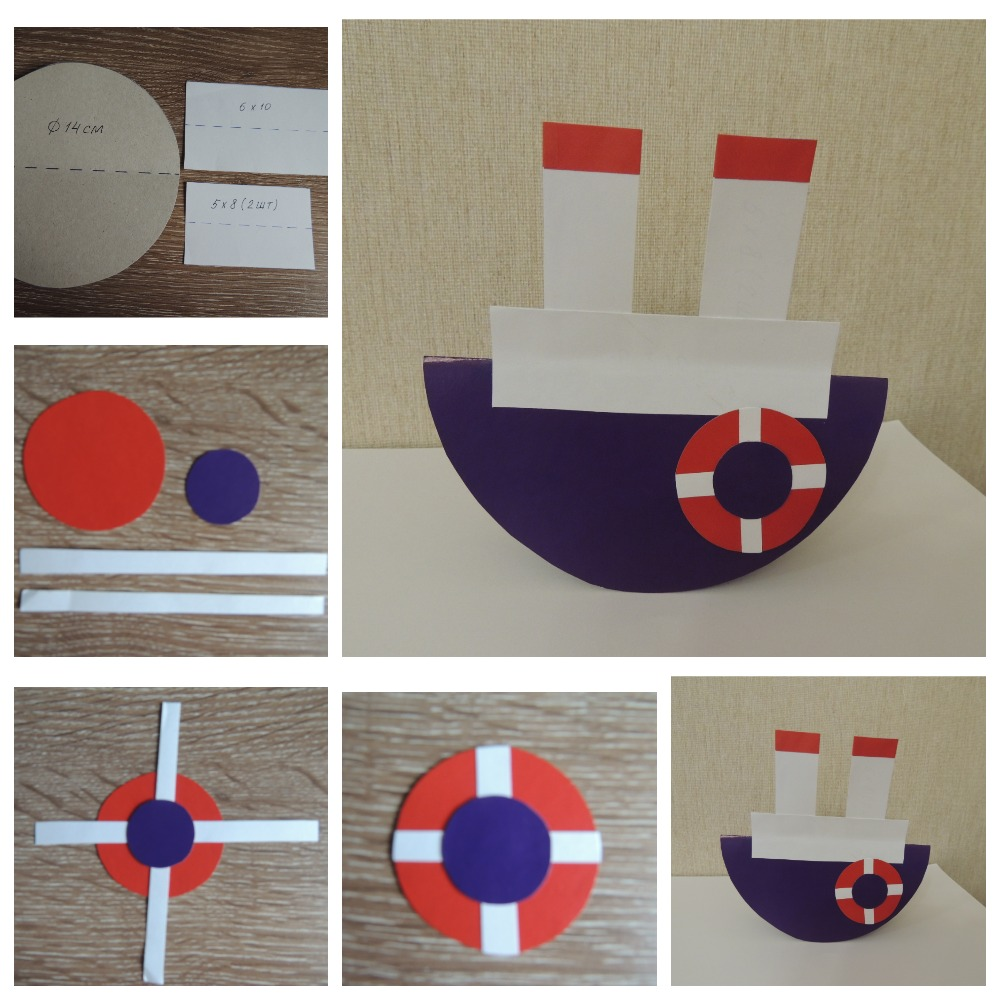 